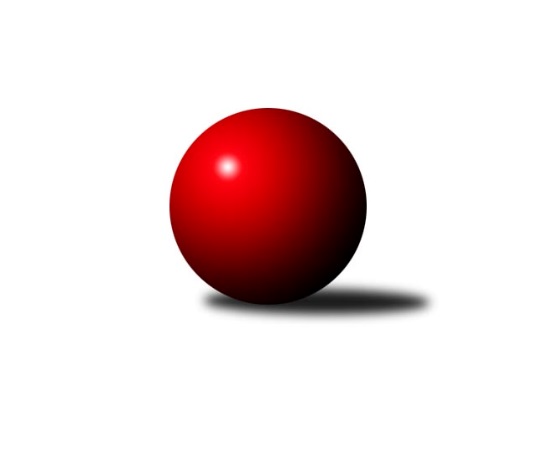 Č.7Ročník 2016/2017	27.4.2024 3. KLM C 2016/2017Statistika 7. kolaTabulka družstev:		družstvo	záp	výh	rem	proh	skore	sety	průměr	body	plné	dorážka	chyby	1.	TJ  Prostějov ˝A˝	7	6	1	0	39.5 : 16.5 	(94.5 : 73.5)	3162	13	2138	1024	23.6	2.	HKK Olomouc ˝B˝	7	5	0	2	34.5 : 21.5 	(92.0 : 76.0)	3239	10	2191	1049	27.4	3.	TJ Zbrojovka Vsetín ˝A˝	7	4	0	3	33.0 : 23.0 	(90.0 : 78.0)	3264	8	2181	1083	28.9	4.	KK Šumperk˝A˝	7	4	0	3	32.0 : 24.0 	(88.0 : 80.0)	3135	8	2111	1024	26.9	5.	TJ Sokol Bohumín ˝A˝	7	4	0	3	29.0 : 27.0 	(84.0 : 84.0)	3111	8	2113	998	35.9	6.	TJ Jiskra Rýmařov ˝A˝	7	3	1	3	29.5 : 26.5 	(86.0 : 82.0)	3236	7	2159	1077	26.6	7.	TJ Tatran Litovel ˝A˝	7	2	2	3	27.5 : 28.5 	(83.5 : 84.5)	3133	6	2109	1024	32.3	8.	TJ Start Rychnov n. Kn.	7	3	0	4	24.0 : 32.0 	(79.5 : 88.5)	3167	6	2155	1013	37.4	9.	TJ  Odry ˝A˝	7	2	2	3	20.0 : 36.0 	(68.0 : 100.0)	3111	6	2105	1006	35.4	10.	Sokol Přemyslovice˝A˝	7	2	0	5	25.0 : 31.0 	(81.5 : 86.5)	3173	4	2161	1012	39.7	11.	SKK  Náchod	7	2	0	5	22.0 : 34.0 	(77.0 : 91.0)	3125	4	2124	1001	32.1	12.	KK Zábřeh ˝B˝	7	2	0	5	20.0 : 36.0 	(84.0 : 84.0)	3138	4	2114	1024	34Tabulka doma:		družstvo	záp	výh	rem	proh	skore	sety	průměr	body	maximum	minimum	1.	TJ  Prostějov ˝A˝	5	4	1	0	27.5 : 12.5 	(69.5 : 50.5)	3263	9	3298	3179	2.	HKK Olomouc ˝B˝	5	4	0	1	26.5 : 13.5 	(66.5 : 53.5)	3293	8	3447	3144	3.	TJ Jiskra Rýmařov ˝A˝	4	3	1	0	23.0 : 9.0 	(56.5 : 39.5)	3259	7	3352	3174	4.	TJ Zbrojovka Vsetín ˝A˝	3	3	0	0	19.0 : 5.0 	(42.5 : 29.5)	3273	6	3339	3239	5.	TJ Start Rychnov n. Kn.	3	3	0	0	17.0 : 7.0 	(41.0 : 31.0)	3314	6	3341	3282	6.	KK Šumperk˝A˝	4	3	0	1	23.0 : 9.0 	(56.0 : 40.0)	3156	6	3215	3081	7.	TJ Tatran Litovel ˝A˝	5	2	1	2	21.0 : 19.0 	(64.0 : 56.0)	3074	5	3165	2973	8.	TJ Sokol Bohumín ˝A˝	2	2	0	0	12.0 : 4.0 	(29.5 : 18.5)	3085	4	3133	3036	9.	TJ  Odry ˝A˝	4	2	0	2	12.0 : 20.0 	(39.0 : 57.0)	3175	4	3219	3101	10.	SKK  Náchod	3	1	0	2	11.0 : 13.0 	(37.0 : 35.0)	3202	2	3272	3155	11.	KK Zábřeh ˝B˝	2	0	0	2	5.0 : 11.0 	(26.0 : 22.0)	3105	0	3128	3082	12.	Sokol Přemyslovice˝A˝	2	0	0	2	5.0 : 11.0 	(22.5 : 25.5)	3131	0	3169	3092Tabulka venku:		družstvo	záp	výh	rem	proh	skore	sety	průměr	body	maximum	minimum	1.	TJ  Prostějov ˝A˝	2	2	0	0	12.0 : 4.0 	(25.0 : 23.0)	3111	4	3123	3099	2.	Sokol Přemyslovice˝A˝	5	2	0	3	20.0 : 20.0 	(59.0 : 61.0)	3182	4	3303	2999	3.	TJ Sokol Bohumín ˝A˝	5	2	0	3	17.0 : 23.0 	(54.5 : 65.5)	3116	4	3294	3032	4.	KK Zábřeh ˝B˝	5	2	0	3	15.0 : 25.0 	(58.0 : 62.0)	3145	4	3214	3045	5.	HKK Olomouc ˝B˝	2	1	0	1	8.0 : 8.0 	(25.5 : 22.5)	3213	2	3254	3171	6.	KK Šumperk˝A˝	3	1	0	2	9.0 : 15.0 	(32.0 : 40.0)	3128	2	3201	2989	7.	TJ  Odry ˝A˝	3	0	2	1	8.0 : 16.0 	(29.0 : 43.0)	3090	2	3173	2985	8.	TJ Zbrojovka Vsetín ˝A˝	4	1	0	3	14.0 : 18.0 	(47.5 : 48.5)	3262	2	3378	3099	9.	SKK  Náchod	4	1	0	3	11.0 : 21.0 	(40.0 : 56.0)	3106	2	3129	3084	10.	TJ Tatran Litovel ˝A˝	2	0	1	1	6.5 : 9.5 	(19.5 : 28.5)	3163	1	3225	3100	11.	TJ Jiskra Rýmařov ˝A˝	3	0	0	3	6.5 : 17.5 	(29.5 : 42.5)	3228	0	3234	3221	12.	TJ Start Rychnov n. Kn.	4	0	0	4	7.0 : 25.0 	(38.5 : 57.5)	3131	0	3267	2928Tabulka podzimní části:		družstvo	záp	výh	rem	proh	skore	sety	průměr	body	doma	venku	1.	TJ  Prostějov ˝A˝	7	6	1	0	39.5 : 16.5 	(94.5 : 73.5)	3162	13 	4 	1 	0 	2 	0 	0	2.	HKK Olomouc ˝B˝	7	5	0	2	34.5 : 21.5 	(92.0 : 76.0)	3239	10 	4 	0 	1 	1 	0 	1	3.	TJ Zbrojovka Vsetín ˝A˝	7	4	0	3	33.0 : 23.0 	(90.0 : 78.0)	3264	8 	3 	0 	0 	1 	0 	3	4.	KK Šumperk˝A˝	7	4	0	3	32.0 : 24.0 	(88.0 : 80.0)	3135	8 	3 	0 	1 	1 	0 	2	5.	TJ Sokol Bohumín ˝A˝	7	4	0	3	29.0 : 27.0 	(84.0 : 84.0)	3111	8 	2 	0 	0 	2 	0 	3	6.	TJ Jiskra Rýmařov ˝A˝	7	3	1	3	29.5 : 26.5 	(86.0 : 82.0)	3236	7 	3 	1 	0 	0 	0 	3	7.	TJ Tatran Litovel ˝A˝	7	2	2	3	27.5 : 28.5 	(83.5 : 84.5)	3133	6 	2 	1 	2 	0 	1 	1	8.	TJ Start Rychnov n. Kn.	7	3	0	4	24.0 : 32.0 	(79.5 : 88.5)	3167	6 	3 	0 	0 	0 	0 	4	9.	TJ  Odry ˝A˝	7	2	2	3	20.0 : 36.0 	(68.0 : 100.0)	3111	6 	2 	0 	2 	0 	2 	1	10.	Sokol Přemyslovice˝A˝	7	2	0	5	25.0 : 31.0 	(81.5 : 86.5)	3173	4 	0 	0 	2 	2 	0 	3	11.	SKK  Náchod	7	2	0	5	22.0 : 34.0 	(77.0 : 91.0)	3125	4 	1 	0 	2 	1 	0 	3	12.	KK Zábřeh ˝B˝	7	2	0	5	20.0 : 36.0 	(84.0 : 84.0)	3138	4 	0 	0 	2 	2 	0 	3Tabulka jarní části:		družstvo	záp	výh	rem	proh	skore	sety	průměr	body	doma	venku	1.	KK Šumperk˝A˝	0	0	0	0	0.0 : 0.0 	(0.0 : 0.0)	0	0 	0 	0 	0 	0 	0 	0 	2.	TJ Jiskra Rýmařov ˝A˝	0	0	0	0	0.0 : 0.0 	(0.0 : 0.0)	0	0 	0 	0 	0 	0 	0 	0 	3.	TJ Start Rychnov n. Kn.	0	0	0	0	0.0 : 0.0 	(0.0 : 0.0)	0	0 	0 	0 	0 	0 	0 	0 	4.	Sokol Přemyslovice˝A˝	0	0	0	0	0.0 : 0.0 	(0.0 : 0.0)	0	0 	0 	0 	0 	0 	0 	0 	5.	SKK  Náchod	0	0	0	0	0.0 : 0.0 	(0.0 : 0.0)	0	0 	0 	0 	0 	0 	0 	0 	6.	TJ Zbrojovka Vsetín ˝A˝	0	0	0	0	0.0 : 0.0 	(0.0 : 0.0)	0	0 	0 	0 	0 	0 	0 	0 	7.	KK Zábřeh ˝B˝	0	0	0	0	0.0 : 0.0 	(0.0 : 0.0)	0	0 	0 	0 	0 	0 	0 	0 	8.	TJ  Prostějov ˝A˝	0	0	0	0	0.0 : 0.0 	(0.0 : 0.0)	0	0 	0 	0 	0 	0 	0 	0 	9.	TJ Tatran Litovel ˝A˝	0	0	0	0	0.0 : 0.0 	(0.0 : 0.0)	0	0 	0 	0 	0 	0 	0 	0 	10.	TJ Sokol Bohumín ˝A˝	0	0	0	0	0.0 : 0.0 	(0.0 : 0.0)	0	0 	0 	0 	0 	0 	0 	0 	11.	HKK Olomouc ˝B˝	0	0	0	0	0.0 : 0.0 	(0.0 : 0.0)	0	0 	0 	0 	0 	0 	0 	0 	12.	TJ  Odry ˝A˝	0	0	0	0	0.0 : 0.0 	(0.0 : 0.0)	0	0 	0 	0 	0 	0 	0 	0 Zisk bodů pro družstvo:		jméno hráče	družstvo	body	zápasy	v %	dílčí body	sety	v %	1.	Vlastimil Bělíček 	TJ Zbrojovka Vsetín ˝A˝ 	7	/	7	(100%)	21	/	28	(75%)	2.	Bronislav Diviš 	TJ  Prostějov ˝A˝ 	7	/	8	(88%)	23	/	32	(72%)	3.	Adam Běláška 	KK Šumperk˝A˝ 	6	/	6	(100%)	18.5	/	24	(77%)	4.	Jaroslav Tezzele 	TJ Jiskra Rýmařov ˝A˝ 	6	/	7	(86%)	20.5	/	28	(73%)	5.	Karol Nitka 	TJ Sokol Bohumín ˝A˝ 	6	/	7	(86%)	19	/	28	(68%)	6.	Aleš Čapka 	TJ  Prostějov ˝A˝ 	6	/	7	(86%)	17.5	/	28	(63%)	7.	Radek Grulich 	Sokol Přemyslovice˝A˝ 	5	/	5	(100%)	16	/	20	(80%)	8.	Josef Touš 	KK Šumperk˝A˝ 	5	/	6	(83%)	14	/	24	(58%)	9.	Miroslav Talášek 	TJ Tatran Litovel ˝A˝ 	5	/	6	(83%)	12	/	24	(50%)	10.	Michal Smejkal 	TJ  Prostějov ˝A˝ 	5	/	7	(71%)	17	/	28	(61%)	11.	Milan Dědáček 	TJ Jiskra Rýmařov ˝A˝ 	5	/	7	(71%)	16.5	/	28	(59%)	12.	Tomáš Majer 	SKK  Náchod 	5	/	7	(71%)	15.5	/	28	(55%)	13.	Břetislav Sobota 	HKK Olomouc ˝B˝ 	4.5	/	7	(64%)	16.5	/	28	(59%)	14.	Jaromír Hendrych ml. 	HKK Olomouc ˝B˝ 	4	/	5	(80%)	12.5	/	20	(63%)	15.	Kamil Axman 	TJ Tatran Litovel ˝A˝ 	4	/	5	(80%)	11	/	20	(55%)	16.	Milan Sekanina 	HKK Olomouc ˝B˝ 	4	/	6	(67%)	14.5	/	24	(60%)	17.	Pavel Močár 	Sokol Přemyslovice˝A˝ 	4	/	6	(67%)	14.5	/	24	(60%)	18.	Jaroslav Sedlář 	KK Šumperk˝A˝ 	4	/	6	(67%)	13.5	/	24	(56%)	19.	Eduard Tomek 	Sokol Přemyslovice˝A˝ 	4	/	6	(67%)	13	/	24	(54%)	20.	Marek Frydrych 	TJ  Odry ˝A˝ 	4	/	6	(67%)	13	/	24	(54%)	21.	Aleš Tichý 	SKK  Náchod 	4	/	7	(57%)	16	/	28	(57%)	22.	Miroslav Štěpán 	KK Zábřeh ˝B˝ 	4	/	7	(57%)	16	/	28	(57%)	23.	Zoltán Bagári 	TJ Zbrojovka Vsetín ˝A˝ 	4	/	7	(57%)	11	/	28	(39%)	24.	Jakub Seniura 	TJ Start Rychnov n. Kn. 	3	/	3	(100%)	9	/	12	(75%)	25.	Theodor Marančák 	TJ Zbrojovka Vsetín ˝A˝ 	3	/	4	(75%)	11	/	16	(69%)	26.	Tomáš Hambálek 	TJ Zbrojovka Vsetín ˝A˝ 	3	/	4	(75%)	10	/	16	(63%)	27.	Ladislav Janáč 	TJ Jiskra Rýmařov ˝A˝ 	3	/	4	(75%)	7.5	/	16	(47%)	28.	Matouš Krajzinger 	HKK Olomouc ˝B˝ 	3	/	5	(60%)	13	/	20	(65%)	29.	Josef Šrámek 	HKK Olomouc ˝B˝ 	3	/	5	(60%)	11	/	20	(55%)	30.	František Baleka 	TJ Tatran Litovel ˝A˝ 	3	/	5	(60%)	8	/	20	(40%)	31.	Tomáš Dražil 	KK Zábřeh ˝B˝ 	3	/	6	(50%)	15.5	/	24	(65%)	32.	Marek Zapletal 	KK Šumperk˝A˝ 	3	/	6	(50%)	14	/	24	(58%)	33.	Jiří Zezulka st. 	TJ Jiskra Rýmařov ˝A˝ 	3	/	6	(50%)	13	/	24	(54%)	34.	Oldřich Krsek 	TJ Start Rychnov n. Kn. 	3	/	6	(50%)	13	/	24	(54%)	35.	Petr Dvorský 	TJ  Odry ˝A˝ 	3	/	6	(50%)	11.5	/	24	(48%)	36.	Miroslav Dokoupil 	HKK Olomouc ˝B˝ 	3	/	6	(50%)	11	/	24	(46%)	37.	Aleš Kohutek 	TJ Sokol Bohumín ˝A˝ 	3	/	6	(50%)	11	/	24	(46%)	38.	Jan Zaškolný 	TJ Sokol Bohumín ˝A˝ 	3	/	6	(50%)	10	/	24	(42%)	39.	Jan Sedláček 	Sokol Přemyslovice˝A˝ 	3	/	6	(50%)	9.5	/	24	(40%)	40.	Fridrich Péli 	TJ Sokol Bohumín ˝A˝ 	3	/	7	(43%)	15	/	28	(54%)	41.	Jan Pernica 	TJ  Prostějov ˝A˝ 	3	/	7	(43%)	15	/	28	(54%)	42.	Jan Körner 	KK Zábřeh ˝B˝ 	3	/	7	(43%)	14.5	/	28	(52%)	43.	Roman Rolenc 	TJ  Prostějov ˝A˝ 	3	/	7	(43%)	14	/	28	(50%)	44.	Milan Šula 	KK Zábřeh ˝B˝ 	3	/	7	(43%)	13	/	28	(46%)	45.	Tomáš Novosad 	TJ Zbrojovka Vsetín ˝A˝ 	3	/	7	(43%)	12.5	/	28	(45%)	46.	Ladislav Stárek 	TJ Jiskra Rýmařov ˝A˝ 	2.5	/	5	(50%)	9.5	/	20	(48%)	47.	Jiří Čamek 	TJ Tatran Litovel ˝A˝ 	2.5	/	7	(36%)	15	/	28	(54%)	48.	Jakub Mokoš 	TJ Tatran Litovel ˝A˝ 	2	/	2	(100%)	7	/	8	(88%)	49.	Miloš Voleský 	SKK  Náchod 	2	/	2	(100%)	6	/	8	(75%)	50.	Libor Jung 	TJ Start Rychnov n. Kn. 	2	/	2	(100%)	6	/	8	(75%)	51.	Vojtěch Rozkopal 	TJ  Odry ˝A˝ 	2	/	2	(100%)	5	/	8	(63%)	52.	Petr Kuttler 	TJ Sokol Bohumín ˝A˝ 	2	/	3	(67%)	6	/	12	(50%)	53.	Martin Holakovský 	TJ Start Rychnov n. Kn. 	2	/	4	(50%)	9	/	16	(56%)	54.	David Čulík 	TJ Tatran Litovel ˝A˝ 	2	/	4	(50%)	7.5	/	16	(47%)	55.	Gustav Vojtek 	KK Šumperk˝A˝ 	2	/	4	(50%)	7	/	16	(44%)	56.	Dušan Říha 	HKK Olomouc ˝B˝ 	2	/	4	(50%)	6.5	/	16	(41%)	57.	Antonín Hejzlar 	SKK  Náchod 	2	/	4	(50%)	5	/	16	(31%)	58.	Stanislav Ovšák 	TJ  Odry ˝A˝ 	2	/	5	(40%)	11	/	20	(55%)	59.	Miroslav Hanzlík 	TJ Start Rychnov n. Kn. 	2	/	5	(40%)	10	/	20	(50%)	60.	Roman Kindl 	TJ Start Rychnov n. Kn. 	2	/	5	(40%)	8	/	20	(40%)	61.	Jozef Kuzma 	TJ Sokol Bohumín ˝A˝ 	2	/	6	(33%)	11	/	24	(46%)	62.	Pavel Niesyt 	TJ Sokol Bohumín ˝A˝ 	2	/	6	(33%)	10.5	/	24	(44%)	63.	Jaroslav Heblák 	TJ Jiskra Rýmařov ˝A˝ 	2	/	6	(33%)	9	/	24	(38%)	64.	Martin Kováčik 	SKK  Náchod 	2	/	6	(33%)	8	/	24	(33%)	65.	Jiří Šoupal 	Sokol Přemyslovice˝A˝ 	2	/	7	(29%)	12	/	28	(43%)	66.	Miroslav Smrčka 	KK Šumperk˝A˝ 	2	/	7	(29%)	10.5	/	28	(38%)	67.	Michal Pavič 	TJ  Odry ˝A˝ 	2	/	7	(29%)	10	/	28	(36%)	68.	Petr Galus 	TJ Start Rychnov n. Kn. 	2	/	7	(29%)	8.5	/	28	(30%)	69.	Miroslav Plachý 	TJ  Prostějov ˝A˝ 	1.5	/	2	(75%)	4	/	8	(50%)	70.	Matěj Stančík 	TJ Start Rychnov n. Kn. 	1	/	1	(100%)	3	/	4	(75%)	71.	Jaroslav Vymazal 	KK Šumperk˝A˝ 	1	/	1	(100%)	3	/	4	(75%)	72.	Jiří Doucha ml.	SKK  Náchod 	1	/	1	(100%)	2	/	4	(50%)	73.	Miroslav Kubík 	TJ Zbrojovka Vsetín ˝A˝ 	1	/	1	(100%)	2	/	4	(50%)	74.	František Langer 	KK Zábřeh ˝B˝ 	1	/	2	(50%)	5	/	8	(63%)	75.	Ludvík Vymazal 	TJ Tatran Litovel ˝A˝ 	1	/	2	(50%)	4	/	8	(50%)	76.	János Víz 	TJ Zbrojovka Vsetín ˝A˝ 	1	/	2	(50%)	4	/	8	(50%)	77.	Michal Kolář 	Sokol Přemyslovice˝A˝ 	1	/	2	(50%)	4	/	8	(50%)	78.	Daniel Bělíček 	TJ Zbrojovka Vsetín ˝A˝ 	1	/	2	(50%)	4	/	8	(50%)	79.	Zdeněk Grulich 	Sokol Přemyslovice˝A˝ 	1	/	2	(50%)	3.5	/	8	(44%)	80.	Ivan Říha 	TJ Zbrojovka Vsetín ˝A˝ 	1	/	3	(33%)	6	/	12	(50%)	81.	Jiří Michálek 	KK Zábřeh ˝B˝ 	1	/	3	(33%)	6	/	12	(50%)	82.	Tomáš Fraus 	Sokol Přemyslovice˝A˝ 	1	/	3	(33%)	5	/	12	(42%)	83.	Jaroslav Lušovský 	TJ  Odry ˝A˝ 	1	/	3	(33%)	3.5	/	12	(29%)	84.	Martin Vitásek 	KK Zábřeh ˝B˝ 	1	/	4	(25%)	6	/	16	(38%)	85.	Jiří Pácha 	TJ Start Rychnov n. Kn. 	1	/	5	(20%)	9	/	20	(45%)	86.	Martin Dolák 	TJ Zbrojovka Vsetín ˝A˝ 	1	/	5	(20%)	8.5	/	20	(43%)	87.	Karel Chlevišťan 	TJ  Odry ˝A˝ 	1	/	5	(20%)	7	/	20	(35%)	88.	Petr Matějka 	KK Šumperk˝A˝ 	1	/	5	(20%)	6.5	/	20	(33%)	89.	Miroslav Dimidenko 	TJ  Odry ˝A˝ 	1	/	5	(20%)	5.5	/	20	(28%)	90.	Tomáš Adamů 	SKK  Náchod 	1	/	6	(17%)	11	/	24	(46%)	91.	Jiří Fiala 	TJ Tatran Litovel ˝A˝ 	1	/	6	(17%)	10	/	24	(42%)	92.	Jan Adamů 	SKK  Náchod 	1	/	7	(14%)	12.5	/	28	(45%)	93.	Mykola Vološčuk 	KK Zábřeh ˝B˝ 	0	/	1	(0%)	2	/	4	(50%)	94.	Miroslav Sigmund 	TJ Tatran Litovel ˝A˝ 	0	/	1	(0%)	2	/	4	(50%)	95.	Štefan Dendis 	TJ Sokol Bohumín ˝A˝ 	0	/	1	(0%)	1.5	/	4	(38%)	96.	Jan Frydrych 	TJ  Odry ˝A˝ 	0	/	1	(0%)	1	/	4	(25%)	97.	Jarosla Šmejda 	TJ Start Rychnov n. Kn. 	0	/	1	(0%)	1	/	4	(25%)	98.	Petr Chlachula 	TJ Jiskra Rýmařov ˝A˝ 	0	/	1	(0%)	1	/	4	(25%)	99.	Libor Drábek 	SKK  Náchod 	0	/	1	(0%)	1	/	4	(25%)	100.	Lubomír Šípek 	TJ Start Rychnov n. Kn. 	0	/	1	(0%)	1	/	4	(25%)	101.	Zdeněk Peč 	Sokol Přemyslovice˝A˝ 	0	/	1	(0%)	1	/	4	(25%)	102.	Jiří Polášek 	TJ Jiskra Rýmařov ˝A˝ 	0	/	1	(0%)	1	/	4	(25%)	103.	Milan Dvorský 	Sokol Přemyslovice˝A˝ 	0	/	1	(0%)	0	/	4	(0%)	104.	Petr Axman 	TJ Tatran Litovel ˝A˝ 	0	/	2	(0%)	4	/	8	(50%)	105.	Petr Černohous 	TJ  Prostějov ˝A˝ 	0	/	2	(0%)	3	/	8	(38%)	106.	Miroslav Bodanský 	KK Zábřeh ˝B˝ 	0	/	2	(0%)	3	/	8	(38%)	107.	Stanislav Brosinger 	TJ Tatran Litovel ˝A˝ 	0	/	2	(0%)	3	/	8	(38%)	108.	Martin Zaoral 	Sokol Přemyslovice˝A˝ 	0	/	2	(0%)	2	/	8	(25%)	109.	Jiří Srovnal 	KK Zábřeh ˝B˝ 	0	/	3	(0%)	3	/	12	(25%)	110.	Josef Pilatík 	TJ Jiskra Rýmařov ˝A˝ 	0	/	4	(0%)	5	/	16	(31%)Průměry na kuželnách:		kuželna	průměr	plné	dorážka	chyby	výkon na hráče	1.	Rychnov nad Kněžnou, 1-4	3291	2223	1068	41.8	(548.6)	2.	HKK Olomouc, 1-8	3265	2196	1068	31.7	(544.2)	3.	SKK Nachod, 1-4	3221	2188	1033	34.8	(536.9)	4.	TJ  Prostějov, 1-4	3218	2156	1061	25.4	(536.4)	5.	KK Jiskra Rýmařov, 1-4	3208	2152	1055	26.5	(534.7)	6.	TJ Zbrojovka Vsetín, 1-4	3206	2141	1065	26.2	(534.5)	7.	TJ Valašské Meziříčí, 1-4	3195	2160	1034	34.6	(532.6)	8.	KK Zábřeh, 1-4	3122	2129	992	40.8	(520.3)	9.	KK Šumperk, 1-4	3110	2094	1015	27.5	(518.4)	10.	Sokol Přemyslovice, 1-4	3083	2090	993	32.4	(514.0)	11.	TJ Sokol Bohumín, 1-4	3024	2064	959	37.0	(504.0)Nejlepší výkony na kuželnách:Rychnov nad Kněžnou, 1-4TJ Start Rychnov n. Kn.	3341	4. kolo	Jakub Seniura 	TJ Start Rychnov n. Kn.	634	4. koloTJ Zbrojovka Vsetín ˝A˝	3337	4. kolo	Libor Jung 	TJ Start Rychnov n. Kn.	596	6. koloTJ Start Rychnov n. Kn.	3320	6. kolo	Vlastimil Bělíček 	TJ Zbrojovka Vsetín ˝A˝	595	4. koloTJ Start Rychnov n. Kn.	3282	2. kolo	Milan Dědáček 	TJ Jiskra Rýmařov ˝A˝	588	2. koloSokol Přemyslovice˝A˝	3242	6. kolo	Martin Holakovský 	TJ Start Rychnov n. Kn.	584	2. koloTJ Jiskra Rýmařov ˝A˝	3229	2. kolo	Zoltán Bagári 	TJ Zbrojovka Vsetín ˝A˝	581	4. kolo		. kolo	Pavel Močár 	Sokol Přemyslovice˝A˝	576	6. kolo		. kolo	Martin Dolák 	TJ Zbrojovka Vsetín ˝A˝	567	4. kolo		. kolo	Jiří Pácha 	TJ Start Rychnov n. Kn.	564	6. kolo		. kolo	Jaroslav Tezzele 	TJ Jiskra Rýmařov ˝A˝	564	2. koloHKK Olomouc, 1-8HKK Olomouc ˝B˝	3447	6. kolo	Josef Šrámek 	HKK Olomouc ˝B˝	628	6. koloTJ Zbrojovka Vsetín ˝A˝	3378	6. kolo	Vlastimil Bělíček 	TJ Zbrojovka Vsetín ˝A˝	616	6. koloHKK Olomouc ˝B˝	3328	1. kolo	Matouš Krajzinger 	HKK Olomouc ˝B˝	610	1. koloSokol Přemyslovice˝A˝	3303	7. kolo	Josef Šrámek 	HKK Olomouc ˝B˝	606	7. koloHKK Olomouc ˝B˝	3297	4. kolo	Břetislav Sobota 	HKK Olomouc ˝B˝	603	4. koloHKK Olomouc ˝B˝	3250	7. kolo	Tomáš Hambálek 	TJ Zbrojovka Vsetín ˝A˝	590	6. koloTJ Jiskra Rýmařov ˝A˝	3234	4. kolo	Matouš Krajzinger 	HKK Olomouc ˝B˝	588	6. koloTJ  Odry ˝A˝	3173	1. kolo	Břetislav Sobota 	HKK Olomouc ˝B˝	583	6. koloHKK Olomouc ˝B˝	3144	2. kolo	Miroslav Dokoupil 	HKK Olomouc ˝B˝	580	4. koloTJ Tatran Litovel ˝A˝	3100	2. kolo	Břetislav Sobota 	HKK Olomouc ˝B˝	580	1. koloSKK Nachod, 1-4SKK  Náchod	3272	3. kolo	Miroslav Hanzlík 	TJ Start Rychnov n. Kn.	595	3. koloTJ Start Rychnov n. Kn.	3267	3. kolo	Tomáš Majer 	SKK  Náchod	573	1. koloHKK Olomouc ˝B˝	3254	5. kolo	Martin Kováčik 	SKK  Náchod	568	5. koloSokol Přemyslovice˝A˝	3203	1. kolo	Tomáš Majer 	SKK  Náchod	568	3. koloSKK  Náchod	3179	1. kolo	Jiří Šoupal 	Sokol Přemyslovice˝A˝	568	1. koloSKK  Náchod	3155	5. kolo	Roman Kindl 	TJ Start Rychnov n. Kn.	567	3. kolo		. kolo	Miroslav Dokoupil 	HKK Olomouc ˝B˝	565	5. kolo		. kolo	Aleš Tichý 	SKK  Náchod	563	1. kolo		. kolo	Jan Adamů 	SKK  Náchod	559	3. kolo		. kolo	Martin Holakovský 	TJ Start Rychnov n. Kn.	557	3. koloTJ  Prostějov, 1-4TJ  Prostějov ˝A˝	3298	6. kolo	Bronislav Diviš 	TJ  Prostějov ˝A˝	616	7. koloTJ  Prostějov ˝A˝	3297	1. kolo	Michal Smejkal 	TJ  Prostějov ˝A˝	616	1. koloTJ  Prostějov ˝A˝	3283	7. kolo	Jan Pernica 	TJ  Prostějov ˝A˝	577	6. koloTJ  Prostějov ˝A˝	3258	3. kolo	Bronislav Diviš 	TJ  Prostějov ˝A˝	576	3. koloTJ Zbrojovka Vsetín ˝A˝	3232	7. kolo	Milan Dědáček 	TJ Jiskra Rýmařov ˝A˝	565	6. koloTJ Jiskra Rýmařov ˝A˝	3221	6. kolo	Vlastimil Bělíček 	TJ Zbrojovka Vsetín ˝A˝	563	7. koloTJ  Prostějov ˝A˝	3179	5. kolo	Jan Pernica 	TJ  Prostějov ˝A˝	562	3. koloHKK Olomouc ˝B˝	3171	3. kolo	Aleš Čapka 	TJ  Prostějov ˝A˝	562	3. koloTJ Start Rychnov n. Kn.	3131	1. kolo	Jan Pernica 	TJ  Prostějov ˝A˝	560	7. koloTJ  Odry ˝A˝	3113	5. kolo	Bronislav Diviš 	TJ  Prostějov ˝A˝	559	6. koloKK Jiskra Rýmařov, 1-4TJ Jiskra Rýmařov ˝A˝	3352	3. kolo	Milan Dědáček 	TJ Jiskra Rýmařov ˝A˝	618	1. koloTJ Jiskra Rýmařov ˝A˝	3283	1. kolo	Jaroslav Tezzele 	TJ Jiskra Rýmařov ˝A˝	595	3. koloTJ Tatran Litovel ˝A˝	3225	5. kolo	Jiří Zezulka st. 	TJ Jiskra Rýmařov ˝A˝	585	3. koloTJ Jiskra Rýmařov ˝A˝	3225	5. kolo	Milan Dědáček 	TJ Jiskra Rýmařov ˝A˝	579	7. koloKK Šumperk˝A˝	3195	3. kolo	Miroslav Talášek 	TJ Tatran Litovel ˝A˝	579	5. koloTJ Jiskra Rýmařov ˝A˝	3174	7. kolo	Jaroslav Tezzele 	TJ Jiskra Rýmařov ˝A˝	576	1. koloKK Zábřeh ˝B˝	3114	1. kolo	Jaroslav Sedlář 	KK Šumperk˝A˝	567	3. koloSKK  Náchod	3096	7. kolo	Jiří Zezulka st. 	TJ Jiskra Rýmařov ˝A˝	565	5. kolo		. kolo	Milan Dědáček 	TJ Jiskra Rýmařov ˝A˝	565	5. kolo		. kolo	Jiří Zezulka st. 	TJ Jiskra Rýmařov ˝A˝	562	7. koloTJ Zbrojovka Vsetín, 1-4TJ Zbrojovka Vsetín ˝A˝	3339	5. kolo	Vlastimil Bělíček 	TJ Zbrojovka Vsetín ˝A˝	626	5. koloTJ Zbrojovka Vsetín ˝A˝	3241	3. kolo	Theodor Marančák 	TJ Zbrojovka Vsetín ˝A˝	582	5. koloTJ Zbrojovka Vsetín ˝A˝	3239	1. kolo	Adam Běláška 	KK Šumperk˝A˝	582	5. koloKK Šumperk˝A˝	3201	5. kolo	Vlastimil Bělíček 	TJ Zbrojovka Vsetín ˝A˝	581	3. koloKK Zábřeh ˝B˝	3170	3. kolo	Milan Šula 	KK Zábřeh ˝B˝	571	3. koloTJ Sokol Bohumín ˝A˝	3051	1. kolo	Ivan Říha 	TJ Zbrojovka Vsetín ˝A˝	568	1. kolo		. kolo	Vlastimil Bělíček 	TJ Zbrojovka Vsetín ˝A˝	566	1. kolo		. kolo	Theodor Marančák 	TJ Zbrojovka Vsetín ˝A˝	565	3. kolo		. kolo	Zoltán Bagári 	TJ Zbrojovka Vsetín ˝A˝	563	1. kolo		. kolo	Miroslav Štěpán 	KK Zábřeh ˝B˝	563	3. koloTJ Valašské Meziříčí, 1-4TJ Sokol Bohumín ˝A˝	3294	2. kolo	Marek Frydrych 	TJ  Odry ˝A˝	596	2. koloTJ  Odry ˝A˝	3219	7. kolo	Jiří Michálek 	KK Zábřeh ˝B˝	573	6. koloKK Zábřeh ˝B˝	3214	6. kolo	Jozef Kuzma 	TJ Sokol Bohumín ˝A˝	568	2. koloTJ Start Rychnov n. Kn.	3196	7. kolo	Aleš Kohutek 	TJ Sokol Bohumín ˝A˝	567	2. koloTJ  Odry ˝A˝	3190	4. kolo	Marek Frydrych 	TJ  Odry ˝A˝	565	6. koloTJ  Odry ˝A˝	3188	2. kolo	Vojtěch Rozkopal 	TJ  Odry ˝A˝	564	4. koloSokol Přemyslovice˝A˝	3162	4. kolo	Roman Kindl 	TJ Start Rychnov n. Kn.	563	7. koloTJ  Odry ˝A˝	3101	6. kolo	Milan Šula 	KK Zábřeh ˝B˝	559	6. kolo		. kolo	Karol Nitka 	TJ Sokol Bohumín ˝A˝	558	2. kolo		. kolo	Fridrich Péli 	TJ Sokol Bohumín ˝A˝	557	2. koloKK Zábřeh, 1-4TJ Sokol Bohumín ˝A˝	3149	4. kolo	Tomáš Dražil 	KK Zábřeh ˝B˝	568	4. koloSKK  Náchod	3129	2. kolo	Pavel Niesyt 	TJ Sokol Bohumín ˝A˝	552	4. koloKK Zábřeh ˝B˝	3128	4. kolo	Tomáš Majer 	SKK  Náchod	552	2. koloKK Zábřeh ˝B˝	3082	2. kolo	Tomáš Dražil 	KK Zábřeh ˝B˝	543	2. kolo		. kolo	Aleš Kohutek 	TJ Sokol Bohumín ˝A˝	542	4. kolo		. kolo	Jan Zaškolný 	TJ Sokol Bohumín ˝A˝	538	4. kolo		. kolo	Aleš Tichý 	SKK  Náchod	538	2. kolo		. kolo	Miroslav Štěpán 	KK Zábřeh ˝B˝	536	2. kolo		. kolo	Mykola Vološčuk 	KK Zábřeh ˝B˝	533	4. kolo		. kolo	Milan Šula 	KK Zábřeh ˝B˝	529	2. koloKK Šumperk, 1-4KK Šumperk˝A˝	3215	7. kolo	Marek Zapletal 	KK Šumperk˝A˝	573	7. koloKK Šumperk˝A˝	3167	4. kolo	Milan Šula 	KK Zábřeh ˝B˝	558	7. koloKK Šumperk˝A˝	3160	6. kolo	Adam Běláška 	KK Šumperk˝A˝	558	4. koloTJ  Prostějov ˝A˝	3099	2. kolo	Adam Běláška 	KK Šumperk˝A˝	555	7. koloSKK  Náchod	3084	4. kolo	Adam Běláška 	KK Šumperk˝A˝	554	6. koloKK Šumperk˝A˝	3081	2. kolo	Josef Touš 	KK Šumperk˝A˝	550	7. koloKK Zábřeh ˝B˝	3045	7. kolo	Bronislav Diviš 	TJ  Prostějov ˝A˝	544	2. koloTJ Sokol Bohumín ˝A˝	3032	6. kolo	Josef Touš 	KK Šumperk˝A˝	542	2. kolo		. kolo	Josef Touš 	KK Šumperk˝A˝	541	4. kolo		. kolo	Jaroslav Sedlář 	KK Šumperk˝A˝	537	6. koloSokol Přemyslovice, 1-4KK Zábřeh ˝B˝	3180	5. kolo	Vlastimil Bělíček 	TJ Zbrojovka Vsetín ˝A˝	566	2. koloSokol Přemyslovice˝A˝	3169	5. kolo	Antonín Hejzlar 	SKK  Náchod	563	6. koloTJ Tatran Litovel ˝A˝	3165	6. kolo	Miroslav Štěpán 	KK Zábřeh ˝B˝	558	5. koloTJ Tatran Litovel ˝A˝	3156	7. kolo	Jiří Šoupal 	Sokol Přemyslovice˝A˝	557	5. koloTJ  Prostějov ˝A˝	3123	4. kolo	David Čulík 	TJ Tatran Litovel ˝A˝	556	7. koloSKK  Náchod	3114	6. kolo	Kamil Axman 	TJ Tatran Litovel ˝A˝	553	1. koloTJ Zbrojovka Vsetín ˝A˝	3099	2. kolo	Jan Körner 	KK Zábřeh ˝B˝	550	5. koloSokol Přemyslovice˝A˝	3092	2. kolo	Eduard Tomek 	Sokol Přemyslovice˝A˝	550	5. koloTJ Tatran Litovel ˝A˝	3080	4. kolo	Tomáš Novosad 	TJ Zbrojovka Vsetín ˝A˝	548	2. koloTJ Sokol Bohumín ˝A˝	3053	7. kolo	David Čulík 	TJ Tatran Litovel ˝A˝	545	6. koloTJ Sokol Bohumín, 1-4TJ Sokol Bohumín ˝A˝	3133	5. kolo	Petr Kuttler 	TJ Sokol Bohumín ˝A˝	535	5. koloTJ Sokol Bohumín ˝A˝	3036	3. kolo	Jozef Kuzma 	TJ Sokol Bohumín ˝A˝	535	5. koloSokol Přemyslovice˝A˝	2999	3. kolo	Aleš Kohutek 	TJ Sokol Bohumín ˝A˝	530	5. koloTJ Start Rychnov n. Kn.	2928	5. kolo	Fridrich Péli 	TJ Sokol Bohumín ˝A˝	525	3. kolo		. kolo	Karol Nitka 	TJ Sokol Bohumín ˝A˝	524	5. kolo		. kolo	Karol Nitka 	TJ Sokol Bohumín ˝A˝	522	3. kolo		. kolo	Michal Kolář 	Sokol Přemyslovice˝A˝	519	3. kolo		. kolo	Tomáš Fraus 	Sokol Přemyslovice˝A˝	516	3. kolo		. kolo	Roman Kindl 	TJ Start Rychnov n. Kn.	512	5. kolo		. kolo	Pavel Niesyt 	TJ Sokol Bohumín ˝A˝	511	3. koloČetnost výsledků:	8.0 : 0.0	2x	7.0 : 1.0	5x	6.0 : 2.0	13x	5.5 : 2.5	2x	5.0 : 3.0	5x	4.0 : 4.0	3x	3.0 : 5.0	5x	2.0 : 6.0	3x	1.0 : 7.0	4x